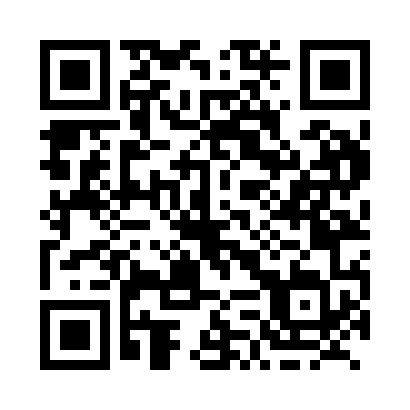 Prayer times for Gowanbrae, Prince Edward Island, CanadaMon 1 Jul 2024 - Wed 31 Jul 2024High Latitude Method: Angle Based RulePrayer Calculation Method: Islamic Society of North AmericaAsar Calculation Method: HanafiPrayer times provided by https://www.salahtimes.comDateDayFajrSunriseDhuhrAsrMaghribIsha1Mon3:185:211:136:389:0511:082Tue3:195:221:136:389:0511:073Wed3:205:221:146:389:0511:064Thu3:225:231:146:389:0411:065Fri3:235:241:146:389:0411:056Sat3:245:251:146:389:0311:047Sun3:255:251:146:379:0311:038Mon3:275:261:146:379:0211:029Tue3:285:271:156:379:0211:0110Wed3:295:281:156:379:0110:5911Thu3:315:291:156:379:0110:5812Fri3:325:301:156:369:0010:5713Sat3:345:301:156:368:5910:5614Sun3:355:311:156:368:5910:5415Mon3:375:321:156:358:5810:5316Tue3:395:331:156:358:5710:5117Wed3:405:341:156:348:5610:5018Thu3:425:351:166:348:5510:4819Fri3:445:361:166:338:5410:4720Sat3:455:371:166:338:5310:4521Sun3:475:391:166:328:5210:4322Mon3:495:401:166:328:5110:4123Tue3:515:411:166:318:5010:4024Wed3:535:421:166:318:4910:3825Thu3:545:431:166:308:4810:3626Fri3:565:441:166:298:4710:3427Sat3:585:451:166:288:4610:3228Sun4:005:461:166:288:4410:3129Mon4:025:481:166:278:4310:2930Tue4:045:491:166:268:4210:2731Wed4:055:501:166:258:4110:25